Prière mimée : « Je te bénis mon créateur »D’après le psaume 138 - adaptation et musique : Communauté du Chemin Neuf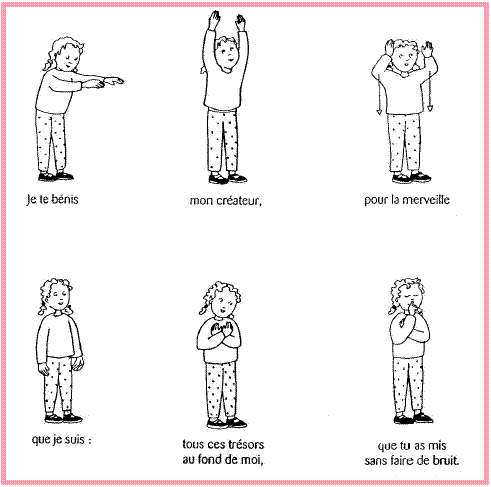 